Judy Moody Saves the World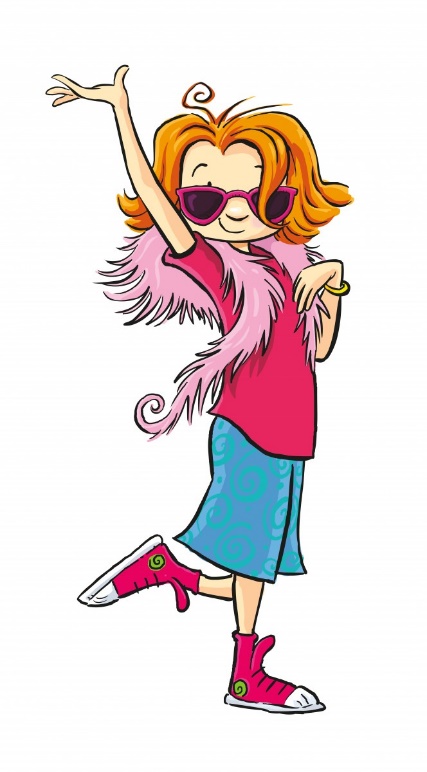 Please re-read chapter 11 and answer the following questions.Why did Judy and Rocky think the teachers were acting funny?How many bottles were collected?How many trees will be planted?What did all of the students in Class 3T receive?What big surprise did Ms. Tuxedo have for Judy?How did Judy react?